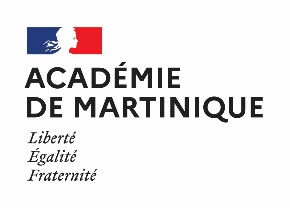  Les candidats veilleront à remplir avec le plus grand soin la fiche d’inscription, sans modifier la trame.           Dossier à expédier  au Rectorat -  Direction  des Examens et Concours   à l’adresse suivante :                Rectorat, les hauts de Terreville -  97279 SCHOELCHER cedexTextes de référence :- Arrêté du 4-5-2021 J.O. du 5-5-2021- Circulaire n°2021 du 19-5-2021Candidat instituteur ou professeur des écoles : Je soussigné(e) …………………………………………………………………………………. (NOM suivi du PRENOM) ☐ Sollicite mon inscription à l’examen du C.A.F.I.P.E.M.F. Choix de la modalité de ma candidature : *Candidats déclarés admissibles à l’ancien CAFIPEMF : Les candidats ayant été déclarés admissibles au certificat d'aptitude aux fonctions d'instituteur ou de professeur des écoles maître formateur avant la date d'entrée en vigueur du présent arrêté et qui bénéficiaient d'une dispense d'admissibilité pour deux nouvelles sessions sont dispensés de la première épreuve pour deux nouvelles sessions sur une période de quatre années après la fin de la session où ils ont été déclarés admissibles, y compris en cas de changement d'académie. Les candidats ayant été déclarés admissibles au certificat d'aptitude aux fonctions d'instituteur ou de professeur des écoles maître formateur avant la date d'entrée en vigueur du présent arrêté et qui bénéficiaient d'une dispense d'admissibilité pour une nouvelle session sont dispensés de la première épreuve pour une nouvelle session sur une période de quatre années après la fin de la session où ils ont été déclarés admissibles, y compris en cas de changement d'académie.L'arrêté du 20 juillet 2015 fixant l'organisation du certificat d'aptitude aux fonctions d'instituteur ou de professeur des écoles maître formateur est abrogé. Toutefois, ses dispositions restent applicables jusqu'au 31 août 2022 aux candidats admissibles des sessions en cours de l'examen du certificat d'aptitude aux fonctions d'instituteur ou de professeur des écoles maître formateur. Les candidats déclarés admissibles à l'issue des sessions 2020-2021 sont dispensés à compter du 1er septembre 2022 de la première épreuve du certificat pour deux nouvelles sessions sur une période de quatre années, y compris en cas de changement d'académie.Annexe 1 : IV- ATTESTATION SUR L’HONNEUR :Je me présente à l’examen dans l’une des situations suivantes : Je souhaite passer les épreuves d’admission et j’atteste sur l’honneur :           Avoir été admissible lors de la session de l’année 2021-2022.            Avoir été admissible lors de la session __________________ Je souhaite passer les épreuves de spécialisations et j’atteste sur l’honneur :           	 Avoir une expérience de trois ans en tant que PEMF et/ou de CPC/CPDet Être titulaire d’un CAFIPEMF.             Indiquer la session de l’obtention du CAFIPEMF généraliste ou autres options :__________________							A ……………………… …………le…………..…/2023							Signature de l’intéressé(e)Annexe 2 : V- ATTESTATION VISITE CONSEILCertificat d’aptitude aux fonctions d’instituteur ou deprofesseur des écoles (C.A.F.I.P.E.M.F.)REF : Arrêté du 4 mai 2021 – article 2AttestationJe soussigné(e) :Nom : 							Prénom :Inspecteur(trice) de la circonscription de :atteste avoir reçu ce jour en visite conseil préalable à l’inscription au certificat d’aptitude aux fonctions d’instituteur ou de professeur des écoles maître formateur,Mme/M :A                                                                                        , Le                                                                                                 Signature de l’IENVI - CALENDRIER DES PIECES A FOURNIR A LA DEC 3 : 1/ Documents à envoyer à la DEC3 au mercredi 14 juin 2023à l’adresse suivante : cafipemf@ac-martinique.fr Une photocopie de l’arrêté de titularisationUne photocopie de la pièce d’identité Le dossier d’inscription - l’avis de l’IEN Pour les candidats admissibles lors d’une précédente session dans une autre académie  :joindre une copie de l’attestation d’admissibilité.2/ En fonction de l’inscription : Tout instituteur ou professeur des écoles, qui satisfait aux conditions requises précisées au décret et désire se présenter à l’examen, doit se déclarer candidat auprès de son IEN avant le 20 mars 2023.Nouveaux candidats non admissibles : Annexe 2 : V- ATTESTATION VISITE CONSEIL : est à renvoyer par mail :cafipemf@ac-martinique.frAu plus tard le Mercredi 14 juin 2023 jusqu’à 12h00 (heure locale Martinique)Candidats passant les épreuves de spécialisation :Le rapport d’activité sera déposé à l’adresse suivante : cafipemf@ac-martinique.fr  Avant le Mercredi 10 janvier 2024 jusqu’à 12h00 (heure locale Martinique)I – ETAT CIVILI – ETAT CIVILNom  de famille :Nom d’usage :Prénom (s) :Date et lieu de naissance :Adresse :Code postal :Ville :Tél fixe :Tél portable :Adresse @ :Adresse @ académique :II – SITUATION PROFESSIONNELLEII – SITUATION PROFESSIONNELLECorps :Date de Titularisation en qualité d’instituteur ou de professeur des écoles :Ancienneté au 31 décembre 2022 :Affectation actuelle :☐ Ecole maternelle ☐ Ecole élémentaire☐ Autre : Cycle :  Classe : Nom de l’école :Adresse :Code postal :Ville :Tél :Tél portable :Circonscription :III – FONCTIONS ET POSTES OCCUPÉS :III – FONCTIONS ET POSTES OCCUPÉS :III – FONCTIONS ET POSTES OCCUPÉS :III – FONCTIONS ET POSTES OCCUPÉS :III – FONCTIONS ET POSTES OCCUPÉS :Descriptifs des postes, emplois, missions et/ou fonctions exercésLieu d’exerciceAnnée de début et de finPlein temps %Temps partiel* %Candidat admissible à la session 2021-22 - Choix du CAFIPEMF nouvelle versionJe soussigné(e) :☐ Sollicite mon inscription à l’admission du C.A.F.I.P.E.M.F (selon les dispositions de l’arrêté du 19 mai 2021), je passerai les épreuves à compter du 1er septembre 2023 et je suis dispensé(e)  de la première épreuve du certificat pour deux nouvelles sessions sur une période de quatre années, y compris en cas de changement d’académie.Candidat admissible à une session précédente (2021-2020, 2019-2020, 2018-2019)Choix du CAFIPEMF nouvelle versionJe soussigné(e) : ☐ Sollicite mon inscription à l’examen du C.A.F.I.P.E.M.F (selon les dispositions de l’arrêté du 19 mai 2021),Cas particulier :Candidat directeur d’école déchargé de classe / Candidat exerçant à titre dérogatoire les fonctions de conseillers pédagogique, je souhaite :☐ bénéficier d’un aménagement de l’épreuve 1Année d’obtention de l’admissibilité : ………………………………. Nouveaux Candidats non admissibles Je soussigné(e) :  ☐ Sollicite mon inscription à l’admission du C.A.F.I.P.E.M.F (selon les dispositions de l’arrêté du 19 mai 2021).Cas particulier :Candidat directeur d’école déchargé de classe / Candidat exerçant à titre dérogatoire les fonctions de conseillers pédagogique, je souhaite :☐ bénéficier d’un aménagement de l’épreuve 1Candidat aux épreuves de spécialisation :Je soussigné(e) : ☐ sollicite mon inscription aux épreuves de spécialisation du C.A.F.I.P.E.M.F (selon les dispositions de l’arrêté du 19 mai 2021),Je détiens déjà le CAFIPEMF depuis le……………………, et je confirme avoir trois années d’expérience en tant que PEMF ou de CPC/CPD à ce titre, je sollicite mon inscription aux épreuves complémentaires facultatives de spécialisations selon les modalités d’organisation de la circulaire du 19 mai 2021Options :☐ Arts visuels☐ Éducation physique et sportive☐ Éducation musicale☐ Enseignement en maternelle☐ Enseignement et numérique☐ Histoire-géographie-enseignement moral et civique☐ Langues et cultures régionales☐ Langues vivantes étrangères☐ Sciences et technologie.Attention : Les candidats sont tenus de préciser l’option choisie au moment de leur inscription. Aucune modification de choix ne sera possible après la clôture des inscriptions.EPREUVES DE SPECIALISATIONAVIS I.E.N.A                                                          , le                                                                                                                                                                                                   Signature de l’IEN